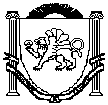                                                      Республика КрымБелогорский районЗуйский сельский совет  6-я сессия   II-го созыва РЕШЕНИЕ« 09 » декабря  2019  года                                                              №  22О бюджете муниципального образованияЗуйское сельское поселение Белогорскогорайона Республики Крым на 2020 годи на плановый период 2021 и 2022 годовВ соответствии с Бюджетным кодексом Российской Федерации, Федеральным законом от 06.10.2003 № 131-ФЗ «Об общих принципах организации местного самоуправления в Российской Федерации», Законом Республики Крым от  28.11.2019 № 19-ЗРК /2019 «О бюджете Республики Крым на 2020 год и на плановый период 2021 и 2022 годов», Уставом муниципального образования Зуйское сельское поселение Белогорский район Республики Крым, утвержденного решением 3-й сессией 1-го созыва Зуйского сельского совета Белогорского района Республики Крым от 05.11.2014 № 15, Положением о бюджетном процессе в муниципальном образовании Зуйское сельское поселение Белогорского района Республики Крым, утвержденного решением 42-й сессией 1-го созыва Зуйского сельского совета Белогорского района Республики Крым от 08.11.2017                № 422 (с изменениями)Зуйский сельский совет РЕШИЛ:     1. Утвердить основные характеристики бюджета муниципального образования Зуйское сельское поселение Белогорского района Республики Крым (далее бюджет сельского поселения) на 2020 год:1.1. общий объем доходов в сумме 19 672 955,00 рублей, в том числе налоговые и неналоговые доходы в сумме 12 883 100,00 рублей, безвозмездные поступления в сумме 6 789 855,00 рублей; 	1.2. общий объем расходов 19 672 955,00 рублей;  	1.3. дефицит бюджета сельского поселения в сумме 0,00 рублей; 	1.4. верхний предел муниципального внутреннего долга бюджета муниципального образования Зуйское сельское поселение Белогорского района Республики Крым по состоянию 01 января 2021 года в сумме                   0,00 рублей, в том числе верхний предел долга по муниципальным гарантиям в сумме 0,00 рублей.2. Утвердить основные характеристики бюджета муниципального образования Зуйское сельское поселение Белогорского района Республики Крым на плановый период 2021 и 2022 годов:2.1. общий объем доходов на 2021 год в сумме 17 890 101,00 рублей, в том числе: налоговые и неналоговые доходы в сумме 13 248 900,00 рублей, безвозмездные поступления в сумме 4 641 201,00 рублей и на 2022 год в сумме 17 993 748,00 рублей, в том числе: налоговые и неналоговые доходы в сумме 13 718 700,0 рублей, безвозмездные поступления в сумме                                  4 275 048,00 рублей;2.2. общий объем расходов на 2021 год 17 890 101,00 рублей, в том числе объем условно утвержденных расходов в сумме 442 125,28 рублей, и на 2022 год 17 993 748,00 рублей, в том числе объем условно утвержденных расходов в сумме 888 853,80 рублей;2.3. дефицит бюджета сельского поселения на 2021 год в сумме                   0,00 рублей и на 2022 год в сумме 0,00 рублей;2.4. верхний предел муниципального внутреннего долга бюджета муниципального образования Зуйское сельское поселение Белогорского района Республики Крым на  01 января 2022 года в сумме 0,00 рублей, в том числе верхний предел долга по муниципальным гарантиям в сумме                 0,00 рублей;2.5. верхний предел муниципального внутреннего долга муниципального образования Зуйское сельское поселение Белогорского района Республики Крым на 01 января 2023 года в сумме 0,00 рублей, в том числе верхний предел долга по муниципальным гарантиям в сумме                             0,00 рублей.     3. Утвердить объем поступлений доходов в бюджет муниципального образования Зуйское сельское поселение Белогорского района Республики Крым по кодам видов (подвидов) доходов: 1) на 2020 год согласно приложению 1 к настоящему решению; 2) на плановый период 2021 и 2022 годов согласно приложению 1а к настоящему решению.     4. Утвердить нормативы распределения доходов в бюджет муниципального образования Зуйское сельское поселение Белогорского района Республики Крым на 2020 год и на плановый период 2021 и                         2022 годов согласно приложению 2 к настоящему решению.      5. Установить, что при зачислении в бюджет сельского поселения безвозмездных поступлений в виде добровольных взносов (пожертвований) юридических и физических лиц для казенного учреждения, являющегося главным распорядителем средств бюджета сельского поселения, на сумму указанных поступлений увеличиваются бюджетные ассигнования соответствующему главному распорядителю средств бюджета сельского поселения для осуществления расходов, соответствующих целей.        6. Утвердить перечень и коды главных администраторов доходов бюджета муниципального образования Зуйское сельское поселение Белогорского района Республики Крым, закрепляемые за ними виды (подвиды) доходов бюджета муниципального образования Зуйское сельское поселение Белогорского района Республики Крым на 2020 год и на плановый период 2021 и 2022 годов согласно приложению 3 к настоящему решению.     7. Утвердить перечень главных администраторов источников финансирования дефицита бюджета муниципального образования Зуйское сельское поселение Белогорского район Республики Крым на 2020 год и на плановый период 2021 и 2022 годов согласно приложению 4 к настоящему решению.     8. Утвердить объем межбюджетных трансфертов, получаемых бюджетом муниципального образования Зуйское сельское поселение Белогорского района Республики Крым из других бюджетов бюджетной системы Российской Федерации:1) на 2020 год в согласно приложению 5 к настоящему решению; 2) на плановый период 2021 в 2022 годов согласно приложению 5а к настоящему решению.     9. Утвердить распределение расходов бюджета муниципального образования Зуйское сельское поселение Белогорского района Республики Крым по разделам, подразделам, целевым статьям, группам видов расходов классификации расходов бюджета: 1) на 2020 год согласно приложению 6 к настоящему решению; 2) на плановый период 2021 и 2022 годов согласно приложению 6 а к настоящему решению.     10. Утвердить распределение расходов бюджета муниципального образования Зуйское сельское поселение Белогорского района Республики Крым по целевым статьям, группам видов расходов, разделам, подразделам классификации расходов бюджетов: 1) на 2020 год согласно приложению 7 к настоящему решению; 2) на плановый период 2021 и 2022 годов согласно приложению 7а к настоящему решению.     11. Утвердить ведомственную структуру расходов бюджета муниципального образования Зуйское сельское поселение Белогорского района Республики Крым: 1) на 2020 год согласно приложению 8 к настоящему решению; 2) на плановый период 2021 и 2022 годов согласно приложению 8а к настоящему решению.      12. Утвердить источники финансирования дефицита бюджета муниципального образования Зуйское сельское поселение Белогорского района Республики Крым:1) на 2020 год согласно приложению 9 к настоящему решению;2) на плановый период 2021 и 2022 годов согласно приложению 9а к настоящему решению.      13. Утвердить в составе расходов бюджета муниципального образования Зуйское сельское поселение Белогорского района Республики Крым резервный фонд администрации Зуйского сельского поселения Белогорского района Республики Крым на 2020 год в сумме 40 000,00 рублей, на 2021 год в сумме 40 000,00 рублей, на 2022 год в сумме 40 000,00 рублей.       14. Привлечение муниципальных заимствований в бюджет муниципального образования Зуйское сельское поселение Белогорского района Республики Крым в 2020 году и плановом периоде        2021 и 2022 годов не планируется.      15. Предоставление муниципальных гарантий  за счет средств бюджета муниципального образования Зуйское сельское поселение Белогорского района Республики Крым на  2020 год и на плановый период 2021 и                2022 годов не предусмотрено.       16. Установить, что руководители органов местного самоуправления и муниципальных учреждений муниципального образования Зуйское сельское поселение Белогорского района Республики Крым не вправе принимать в 2020 году и плановом периоде 2021 и 2022 годов решения, приводящие к увеличению штатной численности работников органов местного самоуправления и учреждений муниципального образования, за исключением случаев принятия решений о наделении органов местного самоуправления муниципального образования Зуйское сельское поселение Белогорского района Республики Крым дополнительными полномочиями, требующими увеличение штатной численности.Установить, что бюджетные ассигнования, предусмотренные на оплату труда работников бюджетной сферы на 2020 год и на плановый период              2021 и 2022 годов, обеспечивают системы оплаты труда работников органов местного самоуправления и муниципальных учреждений по отраслевому принципу в соответствии с нормативными правовыми актами Республики Крым и муниципального образования Зуйское сельское поселение Белогорского района Республики Крым.17.Увеличить (индексировать) оклады (должностные оклады), тарифные ставки заработной платы, установленные для работников муниципальных учреждений муниципального образования Зуйского сельского поселения Белогорского района Республики Крым, на которых не распространяются Указы Президента Российской Федерации от 05.05.2012      № 597 «О мероприятиях по реализации государственной социальной политики», от 01.06.2012 № 761 «О Национальной стратегии действий в интересах детей на 2012-2017 годы», от 28.12.2012 № 1688 «О некоторых мерах по реализации государственной политики в сфере защиты детей-сирот и детей, оставшихся без попечения родителей»:с 01 октября 2020 года на 3%;с 01 октября 2021 года на 4%;с 01 октября 2022 года на 4%.    18. Установить, что остатки средств бюджета муниципального образования Зуйское сельское поселение Белогорского района Республики Крым  на начало текущего финансового года: - в объеме, не превышающем остаток средств на счете по учету средств бюджета муниципального образования Зуйское сельское поселение Белогорского района Республики Крым могут направляться на покрытие временных кассовых разрывов и на увеличение бюджетных ассигнований на оплату заключенных от имени муниципального образования Зуйское сельское поселение Белогорского района Республики Крым  муниципальных контрактов на поставку товаров, выполнение работ, оказание услуг, подлежавших в соответствии с условиями этих муниципальных контрактов оплате в отчетном финансовом году.     19. Контроль за исполнением настоящего решения возложить на постоянную комиссию по вопросам планирования бюджета и финансов, экономической и инвестиционной политике, налогам Зуйского сельского совета Белогорского района Республики Крым.      20. Настоящее Решение вступает в силу с 01 января 2020 года.    21. Настоящее Решение подлежит обнародованию на официальном Портале Правительства Республики Крым на странице муниципального образования Белогорский район (http:belogorskiy.rk.gov.ru) в разделе «Муниципальные образования района», подраздел «Зуйское сельское поселение», а также на информационном стенде Зуйского сельского совета, расположенного по адресу: 279630, Республика Крым, Белогорский район,    п. Зуя, ул.Шоссейная,64.Председатель Зуйского сельского совета-глава администрации  Зуйского сельского                                   А.А. Лахинпоселения